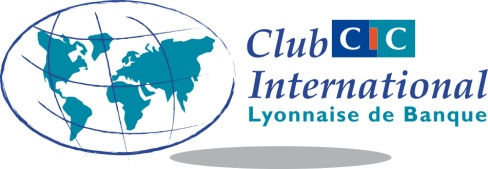 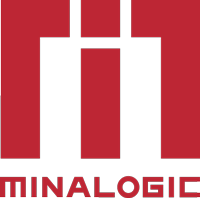 Le CLUB CIC INTERNATIONAL, en partenariat avec MINALOGIC,vous invite à rencontrer nos EXPERTS PAYS :jeudi 20 juin 2019 au CIC, 11, bd. E. Rey, 38000 GrenobleCHINE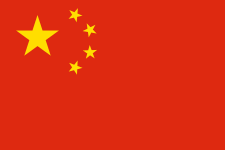 Shanghai  et Hong KongMme Shan HU etM. Clément BRUMEAUXTAIWAN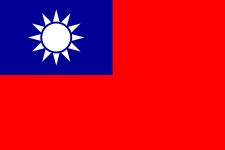 TaipeiM. Henry WENCOREE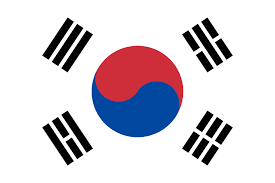 SéoulMme Isabelle HAHNPROGRAMME09H00 – 10h00 : CONFERENCE : « Asie de l’Est : identifier et conclure des opportunités d’affaires »10H30 – 17h00 : ENTRETIENS INDIVIDUELS (45 minutes, sur inscription préalable) pour exposer votre activité et recueillir un 1er avis sur votre projet :exportimportimplantationpartenariats industriels ou commerciauxBULLETIN REPONSEA retourner avant le 10/06/2019 à michael.duraffour2@cic.fr (06 14 11 19 80)Madame, Monsieur  …..............................…………..................De la Société              …………………………………………….................Assistera à la conférence :				   OUI             NON Souhaite un rendez-vous individuel avec le représentant du bureau CIC de :CHINE – SHANGHAI (Mme Shan HU) :		matin  après-midi CHINE  – HONG KONG (M. Clément BRUMEAUX) :	matin  après-midi TAIWAN  (M. Henry WEN) :				matin  après-midi COREE DU SUD (Mme Isabelle HAHN) :		matin  après-midi ACCESAdresse :CIC, 11 bd. E. Rey, 38000 Grenoble, 3ème étageL’accès au bâtiment se fait par la rue Clôt BEYTransports en commun :Tram A et B, bus C1 et C4 : arrêt Victor Hugo (2 minutes à pied)Voiture :Parking INDIGO Philippeville : 5, rue de Belgrade (3 minutes à pied)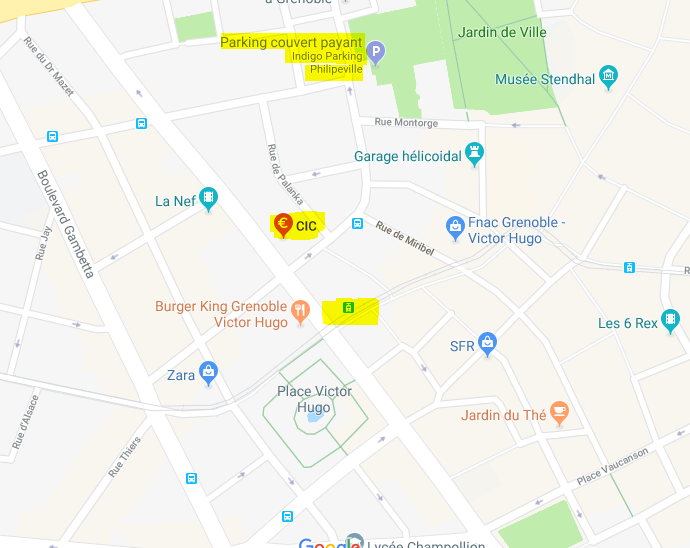 